ПРОТОКОЛ № 2ЗАСЕДАНИЯ ПУБЛИЧНЫХ СЛУШАНИЙпо проекту внесения изменений и дополнений в Правила землепользования и застройки Имекского сельсоветаДата и время проведения: 02 мая  2017г.  в 15.00 часов дняМесто проведения публичных слушаний: здание  администрации Имекского сельсовета по адресу: 655761, Российская Федерация, Республика Хакасия, Таштыпский район, с. Имек , ул. Пушкина 22/1Н.Присутствуют:Председатель комиссии – Медведева Н.В., специалист 1 категории администрацииСекретарь                         - Никитенко Г.А., специалист 1 категории администрацииЧлены комиссии             - Здвижкова А.Н., специалист ВУС;                                            - Псарева в.И., специалист 1 категории администрации;                                            - Сагатаев В.К., депутат Совета депутатов Имекского                                                                                                сельсовета.Глава Имекского сельсовета – Тодинов Георгий ГавриловичДепутаты Совета депутатов Имекского сельсовета – Старикова Н.В., Новикова Т.Ю., Туртугешева И.И., Бозыкова С.С., Черепанова Н.Н., Сиротинина В.С., Косьминова О.В., Горбунова И.Л.        Публичные слушания по вопросам внесения изменений и дополнений в Генеральный план и Правила землепользования и застройки Имекского сельсовета проводятся с участием жителей Имекского поселения в количестве 30 человек.        Публичные слушания назначены постановлением Администрации Имекского сельсовета от 23.03.2017г. № 43 «О проекте постановления Администрации Имекского сельсовета «О внесении изменений и дополнений в Генеральный план и Правила землепользования и застройки Имекского сельсовета».Председатель комиссии  Медведева Н.В. предложила назначить председательствующим на публичных слушаний Тодинова Георгия Гавриловича - главу Имекского сельсовета и  ответственным лицом за ведение протокола публичных слушаний секретаря комиссии Никитенко Г.А.- специалиста 1 категории администрации Имекского сельсовета.Принято единогласно.Председатедьствующий на публичных слушаниях: Тодинов Г.Г. - глава Имекского сельсовета.Ответственное лицо за ведение протокола публичных слушаний: Никитенко Г.А. - специалист 1 категории администрации Имекского сельсовета.Тема публичных слушаний: О внесении изменений и дополнений в Генеральный план и Правила землепользования и застройки Имекского сельсовета. Порядок проведения публичных слушаний:Выступление Медведевой Н.В. – председателя комиссии по проведению публичных слушаний по представленному для рассмотрения проекту «О внесении изменений и дополнений в Генеральный план и Правила землепользования и застройки Имекского сельсовета».Рассмотрение вопросов и предложений участников публичных слушаний.Регламент публичных слушаний:Для информации по теме публичных слушаний - до 30 минут;Для выступления участников публичных слушаний - до 10 минут;Публичные слушания провести без перерыва.Вопрос об утверждении регламента публичных слушаний поставлен на голосование.Регламент принят единогласно.Принято единогласно.Никитенко Г.А. предоставила слово для информации председателю комиссии Медведевой Н.В.:         В своем выступлении, обращаясь к участникам публичных слушаний, Медведева Н.В. разъяснила, что в Генеральный план и Правила землепользования и застройки Имекского сельсовета,  утвержденные решением Совета депутатов от 25.12.2012г.  № 47 « Об утверждении Генерального плана и правил землепользования и застройки Имекского сельсовета Таштыпского района Республики Хакасия», необходимо внести изменения и дополнения и ознакомила участников публичных слушаний с:- проектом планировки территории и проектом межевания территории в отношении зоны индивидуального жилищного строительства д. Нижний Имек в границах улицы Дорожной, улицы Полевой:ОБЩЕСТВО С ОГРАНИЧЕННОЙ ОТВЕТСТВЕННОСТЬЮ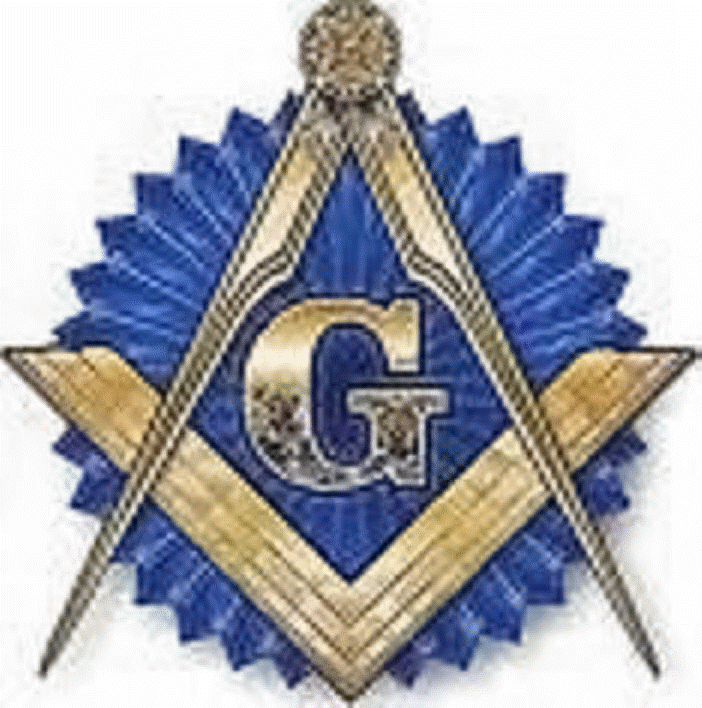 ЦЕНТР НЕДВИЖИМОСТИ И КАДАСТРАМесто нахождения: Россия, РХ, Аскизский район,с. Аскиз, ул. Первомайская, 5.
ИНН 1905012156 КПП 190501001ОГРН 1151902000524 тел. 8(39045) 9-12-13№4065.01-2016-1905012156-П-192Подготовка документации по планировки территории в отношении зоны индивидуального жилищного строительствад. Нижний Имек в границах улицы Дорожной, улицы ПолевойПОЛОЖЕНИЕ О ХАРАКТЕРИСТИКАХПЛАНИРУЕМОГО РАЗВИТИЯ ТЕРРИТОРИИ.ПОЛОЖЕНИЯ ОБ ОЧЕРЕДНОСТИПЛАНИРУЕМОГО РАЗВИТИЯ ТЕРРИТОРИИГенеральный директор                                                                   С.В. Финашкин                                         с. Аскиз  2017 г.е СОДЕРЖАНИЕ1. ЦЕЛЬ РАЗРАБОТКИ ПРОЕКТА ПЛАНИРОВКИ2. ПОЛОЖЕНИЕ О ХАРАКТЕРИСТИКАХ ПЛАНИРУЕМОГО РАЗВИТИЯ ТЕРРИТОРИИ2.1 Зона застройки индивидуальными жилыми домами2.2 Объекты транспортной инфраструктуры2.3 Объекты инженерной инфраструктуры2.4 Озеленение и благоустройство2.5 Мероприятия по санитарной очистке территории3. Положение об очередности планируемого развития территории 1. ЦЕЛЬ РАЗРАБОТКИ ПРОЕКТА ПЛАНИРОВКИЦелью подготовки документации по планировке территории является выделение элементов планировочной структуры, установление параметров их развития. Проект планировки территории является основой для разработки проекта межевания территорий. Документация по планировке территории является основанием для последующей подготовки проектной документации и осуществления строительства. Проект планировки территории - градостроительная документация, разрабатываемая для частей территорий поселений. Подготовка проекта планировки территории осуществляется в целях выделения элементов планировочной структуры, установления параметров их планируемого развития. В составе проекта планировки может разрабатываться проект межевания территорий. Проект планировки разрабатывается в соответствии с положениями территориального планирования, установленными в генеральном плане поселения, городского округа. Разработка документации по планировке территории осуществляется для обеспечения устойчивого развития территории, выделения элементов планировочной структуры, установления параметров планируемого развития элементов планировочной структуры, установления границ земельных участков, на которых расположены объекты капитального строительства, границ земельных участков, предназначенных для строительства и размещения линейных объектов. Проект планировки может понадобиться для того, чтобы обосновать предельно допустимые параметры для разрешённого строительства или видоизменение земельного участка. Существуют градостроительные регламенты, в соответствии с которыми должен осуществляться проект планировки. В обязательном порядке должны учитываться границы объектов культурного наследия, зоны с необычными территориальными условиями. Подготовка проекта планировки территории разрабатывается в соответствии с законодательными актами и нормативно-техническими документами Российской Федерации и субъектов Российской Федерации в сфере градостроительства. 2. ПОЛОЖЕНИЕ О ХАРАКТЕРИСТИКАХ ПЛАНИРУЕМОГО РАЗВИТИЯ ТЕРРИТОРИИНа проектируемой территории предполагается размещение зоны индивидуальной жилой застройки.Объекты капитального строительства федерального и регионального значения на территории проекта планировки отсутствуют и к размещению не предусматриваются.Площадь территории проекта планировки в границах проектирования составляет 9,0 га. В настоящее время территория проектируемого жилого района не застроена, за исключением проходящей оптико-волокнистой сети и ЛЭП 6 кВНа территории жилого района выделяются границы зон планируемого размещения объектов капитального строительства, а именно: границы зон планируемого размещения объектов жилищного строительства;границы зон планируемого размещения объектов транспортной инфраструктуры;границы зон планируемого размещения объектов инженерной инфраструктуры;границы территорий   озеленения и благоустройство2.1 Зона застройки индивидуальными жилыми домамиВ соответствии с Правилами землепользования и застройки Имекского сельсовета Таштыпского района Республики Хакасия на реконструируемых территориях запланировано строительство 62 индивидуальных жилых домов. Общая площадь жилищного фонда в границах проектируемой территории составит на расчетный срок около 6476 кв.м. Объем строительства жилищного фонда в течение расчетного срока составит около 3250 кв.м.Расчет жилищного фонда произведен исходя из максимально эффективного использования территории в условиях застройки, позволяющих обеспечить нормативную потребность в площадках отдыха, а также соблюдения нормируемых коэффициентов плотности застройки и плотности населения. В связи с отсутствием в с. Имек Таштыпского района Республики Хакасия местных нормативов градостроительного проектирования, для обоснования размеров придомовой территории, использовались в качестве аналогов местные нормативны градостроительного проектирования других городов. В расчете использовались следующие основные показатели:- обеспеченность общей площади индивидуальных домов на расчетный срок 20 кв.м. на человека:- наибольший коэффициент плотности застройки 0,2 – СП.42.13330.2011;- максимальный процент застроенной территории для жилой застройки участка - 60% - Правила землепользования и застройки Имекского сельсовета Таштыпского района Республики Хакасия.Земельные участки для строительства индивидуальных жилых домов образованы площадью от 600 кв.м. до 2500 кв.м. Границы образуемых земельных участков установлены по красным линиям кварталов. Проектом предполагается образование 69 земельных участков2.2 Объекты транспортной инфраструктурыОсновные параметры улиц и проездов, а также размеры красных линий.2.3 Объекты инженерной инфраструктурыК размещению предусмотрены следующие объекты местного значения:линии электропередачи напряжением 0,4 кВ -0,6 км;оптико-волокнистая сеть.2.4 Озеленение и благоустройствоВажным элементом экологического благополучия и одним из основных направлений благоустройства территории является ее озеленение.Структура озелененных территорий включает многопрофильные и специализированные парки, скверы, бульвары, набережные, предназначенные для организации отдыха и досуга населения.Элементами озеленения территорий являются зеленые насаждения - деревья, кустарники, газоны, цветники и естественные природные растения.Работы по содержанию, регуляции зеленых насаждений, уходу за ними на территориях общего пользования осуществляет подрядчик, заключивший муниципальный контракт на выполнение соответствующих работ.Озеленение и благоустройство, проводимые по инициативе граждан или их объединений на придомовых территориях многоквартирных жилых домов, осуществляются за счет средств и собственными силами жильцов на основании разрешения органа, уполномоченного в области градостроительной деятельности, и по согласованному им и соответствующими инженерными службами проекту.Сохранность и надлежащий уход за зелеными насаждениями на собственных и прилегающих территориях землепользователи обязаны обеспечивать собственными силами и за свой счет в соответствии с настоящими Правилами, иными нормативными правовыми актами органов местного самоуправления.На работы по восстановлению утраченных элементов озеленения на участках озелененных территорий любой правовой принадлежности и формы землепользования проектная документация не требуется.Контроль за содержанием в надлежащем состоянии зеленых насаждений на всех территориях независимо от их правовой принадлежности организует Администрация Имекского сельсовета.2.5 Мероприятия по санитарной очистке территорииДля обеспечения санитарной очистки территории предусмотрено размещение мусорных контейнеров для каждой группы домов.3. Положение об очередности планируемого развития территорииВ границах проектируемой территории предусмотрено размещение объектов капитального строительства жилого назначения (62 индивидуальных жилых дома), проектирование и строительство которых, совместно с необходимыми для функционирования этих объектов и обеспечения жизнедеятельности граждан объектами коммунальной и транспортной инфраструктур, предусмотрено последовательно в один этап. Планируемых к размещению объектов капитального строительства производственного, общественно-делового и иного назначения, а также реконструкции вышеперечисленных объектов, не предусматривается.   ОБЩЕСТВО С ОГРАНИЧЕННОЙ ОТВЕТСТВЕННОСТЬЮЦЕНТР НЕДВИЖИМОСТИ И КАДАСТРАМесто нахождения: Россия, РХ, Аскизский район,с. Аскиз, ул. Первомайская, 5.
ИНН 1905012156 КПП 190501001ОГРН 1151902000524 тел. 8(39045) 9-12-13№4065.01-2016-1905012156-П-192Подготовка документации по планировки территории в отношении зоны индивидуального жилищного строительства д. Нижний Имек в границах улицы Дорожной, улицы ПолевойОсновная часть (текстовая часть)Проекта межевания территории Генеральный директор                                                                 С.В. Финашкин                                         с. Аскиз  2017 г.01 Состав проектаУтверждаемая частьЧертеж межеванияВедомость координат (Приложение 1)Материалы по обоснованиюПояснительная запискаЧертеж межеванияВедомость координат (Приложение 1)         Электронная версияТекстовая часть в формате docx.Графическая часть в виде рабочих наборов и слоев MapInfo 9.0Графическая часть в виде растровых изображений.            Состав графической части проекта ПОЯСНИТЕЛЬНАЯ ЗАПИСКАСОДЕРЖАНИЕВведениеОписание проектного решенияСтруктура территории, образуемая в результате межеванияПредложение по установлению публичных сервитутовПланировочные характеристики объектов межеванияВедомость координат           Приложение 1.           Приложение 2.           Приложение 3.ВведениеПроект межевания выполнен на основании Правил землепользования и застройки Имекского сельсовета Таштыпского района Республики Хакасия. Подготовка проекта межевания осуществляется в целях установления границ земельных участков перспективной застройки индивидуальными жилыми домами на реконструируемой территории, границ земельных участков территорий общего пользования внутри жилых микрорайонов, границ земельных участков для размещения оптико-волокнистой сети.Объектом градостроительного планирования является территория квартала 19:09:090402 жилого района с. Имек Таштыпского района Республики Хакасия.Проект выполнен в соответствии с нормативными документами:- Градостроительным кодексом Российской Федерации от 29.12.2004 года, № 190-ФЗ;-Земельным кодексом Российской Федерации от 25.10.2001 № 136-ФЗ;- СНиП 11-04-2003 «Инструкция о порядке разработке, согласованная, экспертизы и утверждения градостроительной документации»;- СП 42.13330.2011 «СНиП 2.07.01-89*. Градостроительство. Планировка и застройка городских и сельских поселений».-СанПиН 2.2.1/2.1.1.1200-03 «Санитарно-защитные зоны и санитарная с предприятий, сооружений и иных объектов». Новая редакция;-Федеральным законом от 06.10.2003 № 131-ФЗ «Об общих принципах организации местного самоуправления в Российской Федерации»;- Федеральным законом от 25.06.2002 № 73-ФЗ «Об объектах культурного наследия (памятниках истории и культуры) народов Российской Федерации» (с изменениями на 23.07.2008 года);- Проектные решения выполнены с учетом положений ранее разработанной градостроительной документацией:- Генерального плана Имекского сельсовета МО Таштыпского района Республики Хакасия;- Правил землепользования и застройки Имекского сельсовета Таштыпского района Республики Хакасия;- Решение Совета депутатов Имекского сельсовета «Об утверждении Генерального плана и Правил землепользования и застройки Имекского сельсовета Таштыпского сельсовета Республики Хакасия» № 47 от 25.12.2012г.Характеристика современного использования территорииПроектируемая территория в настоящее время занята проходящей оптико-волокнистой сети и ЛЭП 6 кВ. Земельные участки территорий общего пользования внутри жилых кварталов не образованы.Публичных сервитутов в настоящее время не установлено. Красные линии кварталаРазбивочный план и каталог координат красных линий приведены в составе проекта планировки территории. 2. Описание проектного решенияПроектное решение по межеванию в границах проектируемой территории представлено на отчете «Чертеж межевания территории».На чертеже межевания территории отображены:границы планируемых (в случае, если подготовка проекта межевания территории осуществляется в составе проекта планировки территории) и существующих элементов планировочной структуры;красные линии, утвержденные в составе проекта планировки территории, или красные линии, утверждаемые, изменяемые проектом межевания территории;линии отступа от красных линий в целях определения мест допустимого размещения зданий, строений, сооружений;границы образуемых и (или) изменяемых земельных участков, условные номера образуемых земельных участков, в том числе в отношении которыхпредполагаются их резервирование и (или) изъятие для государственных или муниципальных нужд;границы зон действия публичных сервитутов.При разработке проекта межевания обеспечено соблюдение следующих требований:границы проектируемых земельных участков устанавливаются в зависимости от функционального назначения территориальной зоны и обеспечения условий эксплуатации объектов недвижимости, включая проезды, проходы к ним;границы существующих землепользований при разработке проекта межевания не подлежат изменению, за исключением случаев изъятия земель для государственных и общественных нужд в соответствии с законодательством или при согласии землепользователя на изменение границ земельных участков.При разработке проекта межевания территорий в границы земельных участков включаются территории: под зданиями и сооружениями; проездов, пешеходных дорог и проходов к зданиям и сооружениям. Территории улиц и дорог общего пользования определяются проектом планировки. Их границы устанавливаются по красным линиям.Полное разделение территории на земельные участки осуществляется в 2 стадии - проектом планировки устанавливаются границы территорий общего пользования улично-дорожной сети, проектом межевания устанавливаются границы земельных участков оставшейся территории.Таким образом, названный порядок разделения территории делает красные линии опорным элементом при межевании внутриквартальной территории. Структура территории, образуемая в результате межеванияГраницы земельных участков установлены с учетом действующих технических регламентов и нормативов градостроительного проектирования.Границы земельных участков устанавливаются по красным линиям, внутриквартальным проездам и другим границам.Под проектируемыми объектами земельные участки формировались с учетом обеспечения каждого здания необходимой территорией, включая проезды, пешеходные дорожки, проходы, площадки временного хранения автомобилей, зеленых насаждений, физкультурных площадок.Земельные участки под инженерные сети на территории внутриквартальной застройки не выделяются. Эксплуатация сетей будет осуществляться на землях общего пользования.Предложение по установлению публичных сервитутовПубличный сервитут (право ограниченного пользования чужим земельным участком) устанавливается в соответствии со ст. 23 Земельного кодекса Российской Федерации.Публичные сервитуты могут устанавливаться для:прохода или проезда через земельный участок;использования земельного участка в целях ремонта коммунальных, инженерных, электрических и других линий и сетей, а также объектов транспортной инфраструктуры;размещения на земельном участке межевых и геодезических знаков и подъездов к ним;проведения дренажных работ на земельном участке;временного пользования земельным участком в целях проведения изыскательских, исследовательских и других работ.Охранные зоны от инженерных сетей устанавливаются в соответствии с действующими законодательными актами в размере:линии электропередачи:- воздушные 0,4 кВ - 2 метра в каждую сторону и на высоту столба по обе стороны линии электропередачи от крайних проводов при не отклоненном их положении;линия связи - 2 метра с каждой стороны от трассы подземного кабеля связи или от крайних проводов воздушных линий связи и линий радиофикации;теплотрасса - 3 метра в каждую сторону от стенок трубопровода;безнапорный коллектор хозяйственно-фекальной канализации - 3 метра в каждую сторону от стенок трубопровода.Расстояния по горизонтали (в свету) от ближайших подземных сетей водопровода и напорной канализации до зданий и сооружений следует принимать по таблице 15 СП 42.13330.2011 - 5 м;Системы инженерного обеспечения, подводящие соответствующие инженерные ресурсы к каждому земельному участку, проходят по коридорам улиц и проездов, предоставляя возможность автономного обеспечения каждого участка без вовлечения территории других земельных участков для прокладки соответствующих коммуникаций.Однако, есть и исключения, в местах, где инженерные сети проходят в непосредственной близости от границ земельных участков. На данные участки устанавливаются сервитуты, обязывающие владельцев этих участков использовать территорию сервитута с учетом требований безопасности и сохранности инженерных коммуникаций и предоставления беспрепятственного доступа к ним представителей соответствующих служб для инспекции и ремонта.Зоны сервитутов установлены в пределах охранных зон и зон санитарной охраны соответствующих инженерных сетей. Окончательное установление сервитутов необходимо осуществить после прокладки сетей на основании исполнительной документации.Лица, права и законные интересы которых затрагиваются установлением публичного сервитута, могут осуществлять защиту своих прав в судебном порядке.Сервитуты подлежат государственной регистрации в соответствии с Федеральным законом № 122-ФЗ «О государственной регистрации прав на недвижимое имущество и сделок с ним».Планировочные характеристики объектов межевания         Таблица 1 Экспликация образуемых земельных участковВсе образуемые земельные участки отнесены к категории земель - Земли населенных пунктов.Ведомость координат.Приложение 1Описание местоположение границ территории, в отношении которой            утвержден проект межеванияПриложение 2Ведомость координат поворотных точек границ образуемых точек границ образуемых земельных участков.(Система координат МСК-166)Земельный участок № 1Земельный участок № 2Земельный участок № 3Земельный участок № 4Земельный участок № 5Земельный участок № 6Земельный участок № 7Земельный участок № 8Земельный участок № 9Земельный участок № 10Земельный участок № 11Земельный участок № 12Земельный участок № 13Земельный участок № 14Земельный участок № 15Земельный участок № 16Земельный участок № 17Земельный участок № 18Земельный участок № 19Земельный участок № 20Земельный участок № 21Земельный участок № 22Земельный участок № 23Земельный участок № 24Земельный участок № 25Земельный участок № 26Земельный участок № 27Земельный участок № 28Земельный участок № 29Земельный участок № 30Земельный участок № 31Земельный участок № 32Земельный участок № 33Земельный участок № 34Земельный участок № 35Земельный участок № 36Земельный участок № 37Земельный участок № 38Земельный участок № 39Земельный участок № 40Земельный участок № 41Земельный участок № 42Земельный участок № 43Земельный участок № 44Земельный участок № 45Земельный участок № 46Земельный участок № 47Земельный участок № 48Земельный участок № 49Земельный участок № 50Земельный участок № 51Земельный участок № 52Земельный участок № 53Земельный участок № 54Земельный участок № 55Земельный участок № 56Земельный участок № 57Земельный участок № 58Земельный участок № 59Земельный участок № 60Земельный участок № 61Земельный участок № 62Земельный участок № 63Земельный участок № 64Земельный участок № 69Приложение 3Ведомость координат поворотных точек границ образуемых точек границ образуемых земельных участков, которые после образования будут относиться к территориям общего пользования.(Система координат МСК-166)Земельный участок № 65Земельный участок № 66Земельный участок № 67Земельный участок № 68            Предложений и замечаний в письменном (устном) виде  с момента опубликования (обнародования)  проекта нормативного правового акта о внесении изменений и дополнений в Генеральный план и Правила землепользования и застройки Имекского сельсовета в администрацию Имекского сельсовета не поступило. Какие будут мнения?В обсуждении  вопроса приняли участие: Выступил: - Глава Имекского сельсовета Тодинов Георгий Гаврилович, предложив участникам публичных слушаний  одобрить проект постановления представленный председателем комиссии по внесению изменений и дополнений в Генеральный план и Правила землепользования и застройки Имекского сельсовета и выйти с предложением на  Совет депутатов Имекского сельсовета  о внесении  изменений и дополнений в Генеральный план и Правила землепользования  и застройки Имекского сельсовета и  утвердить «Проект изменений и дополнений в Генеральный план и Правила землепользования и застройки Имекского сельсовета»         Депутаты Имекского сельсовета: Туртугешева И.И., Бозыкова С.С., Черепанова Н.Н., Сиротинина В.С., Косьминова О.В., Горбунова И.Л.  поддержали выступление Тодинова Г.Г. и предложили рассмотреть представленный нормативный правовой актна ближайшей сессии Совета депутатов Имекского сельсовета.РЕШИЛИ:  Считать процедуру проведения публичных слушаний по проекту о внесении изменений и дополнений в Генеральный план и Правила землепользования и застройки Имекского сельсовета соблюдена и соответствует требованиям действующего законодательства Российской Федерации, Республики Хакасия и нормативным правовым актам органов местного самоуправления  Имекского сельсовета, в связи  с чем публичные слушания по проекту о внесении изменений и дополнений в Генеральный план и  Правила землепользования и застройки Имекского сельсовета считать состоявшимися.В целом проект о внесении изменений и дополнений в Генеральный план и Правила землепользования и застройки Имекского сельсовета оценить положительно.Полученные результаты публичных слушаний по проекту о внесении изменений и дополнений в Генеральный план и Правила землепользования и застройки Имекского сельсовета,  направить на согласование в установленном действующим законодательством порядке в органы местного самоуправления Имекского сельсовета.Опубликовать настоящее Заключение в порядке, установленном для официального опубликования  нормативных правовых актов Имекского сельсовета и разместить на официальном сайте Администрации Имекского сельсовета в сети «Интернет».  Председатель публичных слушаний                                                Г.Г. Тодинов Подпись лица, ответственного за ведение протокола                                                Г.А. Никитенко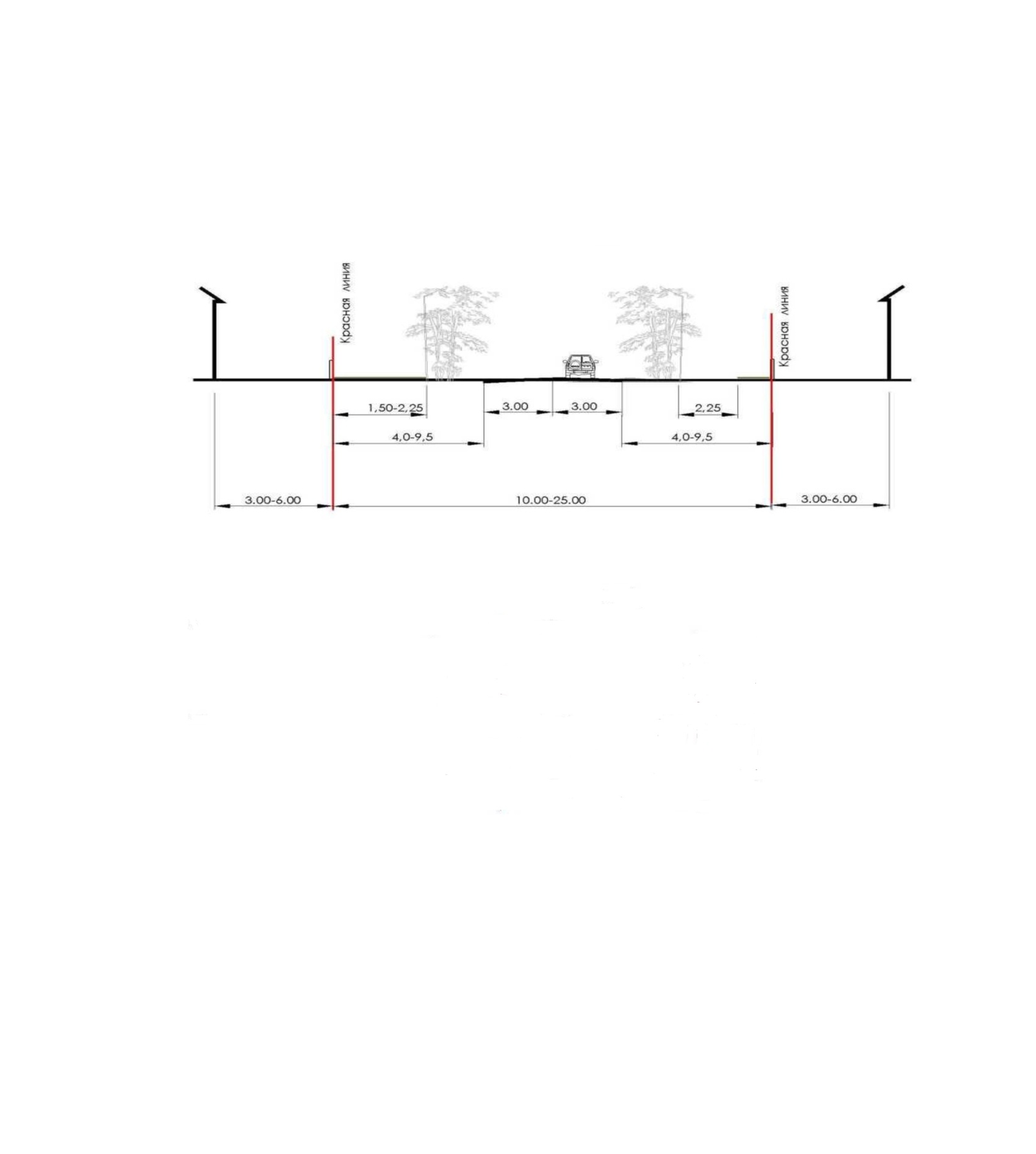 № п/пНаименованиеМарка чертежа№ листаУтверждаемая часть1Чертеж межевания квартала 090402, М1:3000ПМ-1.11Номер Образуемого земельного участкаПлощадь, кв.м.Наименование объекта капитального строительстваВид разрешенного использованияКадастровый номер существующие земельных участковКвартал 19:09:090402Квартал 19:09:090402Квартал 19:09:090402Квартал 19:09:090402Квартал 19:09:090402Образуемые земельные участки для индивидуального жилищного строительстваОбразуемые земельные участки для индивидуального жилищного строительстваОбразуемые земельные участки для индивидуального жилищного строительстваОбразуемые земельные участки для индивидуального жилищного строительстваОбразуемые земельные участки для индивидуального жилищного строительства1800Индивидуальный жилой домДля индивидуального жилищного строительства19:09:090402:721600Индивидуальный жилой домДля индивидуального жилищного строительства19:09:090402:731596Индивидуальный жилой домДля индивидуального жилищного строительства19:09:090402:74800Индивидуальный жилой домДля индивидуального жилищного строительства19:09:090402:75800Индивидуальный жилой домДля индивидуального жилищного строительства19:09:090402:76800Индивидуальный жилой домДля индивидуального жилищного строительства19:09:090402:77800Индивидуальный жилой домДля индивидуального жилищного строительства19:09:090402:78800Индивидуальный жилой домДля индивидуального жилищного строительства19:09:090402:79713Индивидуальный жилой домДля индивидуального жилищного строительства19:09:090402:710780Индивидуальный жилой домДля индивидуального жилищного строительства19:09:090402:711770Индивидуальный жилой домДля индивидуального жилищного строительства19:09:090402:712800Индивидуальный жилой домДля индивидуального жилищного строительства19:09:090402:713800Индивидуальный жилой домДля индивидуального жилищного строительства19:09:090402:714800Индивидуальный жилой домДля индивидуального жилищного строительства19:09:090402:7151600Индивидуальный жилой домДля индивидуального жилищного строительства19:09:090402:7161596Индивидуальный жилой домДля индивидуального жилищного строительства19:09:090402:717800Индивидуальный жилой домДля индивидуального жилищного строительства19:09:090402:718800Индивидуальный жилой домДля индивидуального жилищного строительства19:09:090402:719800Индивидуальный жилой домДля индивидуального жилищного строительства19:09:090402:720800Индивидуальный жилой домДля индивидуального жилищного строительства19:09:090402:721800Индивидуальный жилой домДля индивидуального жилищного строительства19:09:090402:722800Индивидуальный жилой домДля индивидуального жилищного строительства19:09:090402:723800Индивидуальный жилой домДля индивидуального жилищного строительства19:09:090402:724800Индивидуальный жилой домДля индивидуального жилищного строительства19:09:090402:725800Индивидуальный жилой домДля индивидуального жилищного строительства19:09:090402:726781Индивидуальный жилой домДля индивидуального жилищного строительства19:09:090402:727800Индивидуальный жилой домДля индивидуального жилищного строительства19:09:090402:728800Индивидуальный жилой домДля индивидуального жилищного строительства19:09:090402:729800Индивидуальный жилой домДля индивидуального жилищного строительства19:09:090402:730800Индивидуальный жилой домДля индивидуального жилищного строительства19:09:090402:7311600Индивидуальный жилой домДля индивидуального жилищного строительства19:09:090402:7321596Индивидуальный жилой домДля индивидуального жилищного строительства19:09:090402:733800Индивидуальный жилой домДля индивидуального жилищного строительства19:09:090402:734800Индивидуальный жилой домДля индивидуального жилищного строительства19:09:090402:735800Индивидуальный жилой домДля индивидуального жилищного строительства19:09:090402:736800Индивидуальный жилой домДля индивидуального жилищного строительства19:09:090402:737800Индивидуальный жилой домДля индивидуального жилищного строительства19:09:090402:738800Индивидуальный жилой домДля индивидуального жилищного строительства19:09:090402:739800Индивидуальный жилой домДля индивидуального жилищного строительства19:09:090402:740800Индивидуальный жилой домДля индивидуального жилищного строительства19:09:090402:741800Индивидуальный жилой домДля индивидуального жилищного строительства19:09:090402:742800Индивидуальный жилой домДля индивидуального жилищного строительства19:09:090402:743795Индивидуальный жилой домДля индивидуального жилищного строительства19:09:090402:744800Индивидуальный жилой домДля индивидуального жилищного строительства19:09:090402:745800Индивидуальный жилой домДля индивидуального жилищного строительства19:09:090402:746800Индивидуальный жилой домДля индивидуального жилищного строительства19:09:090402:747800Индивидуальный жилой домДля индивидуального жилищного строительства19:09:090402:748800Индивидуальный жилой домДля индивидуального жилищного строительства19:09:090402:7491600Индивидуальный жилой домДля индивидуального жилищного строительства19:09:090402:7501596Индивидуальный жилой домДля индивидуального жилищного строительства19:09:090402:751800Индивидуальный жилой домДля индивидуального жилищного строительства19:09:090402:752800Индивидуальный жилой домДля индивидуального жилищного строительства19:09:090402:753800Индивидуальный жилой домДля индивидуального жилищного строительства19:09:090402:754800Индивидуальный жилой домДля индивидуального жилищного строительства19:09:090402:755800Индивидуальный жилой домДля индивидуального жилищного строительства19:09:090402:756800Индивидуальный жилой домДля индивидуального жилищного строительства19:09:090402:757800Индивидуальный жилой домДля индивидуального жилищного строительства19:09:090402:758800Индивидуальный жилой домДля индивидуального жилищного строительства19:09:090402:759800Индивидуальный жилой домДля индивидуального жилищного строительства19:09:090402:760800Индивидуальный жилой домДля индивидуального жилищного строительства19:09:090402:761800Индивидуальный жилой домДля индивидуального жилищного строительства19:09:090402:7621600Индивидуальный жилой домДля индивидуального жилищного строительства19:09:090402:7Образуемые земельные участки общего пользованияОбразуемые земельные участки общего пользованияОбразуемые земельные участки общего пользованияОбразуемые земельные участки общего пользованияОбразуемые земельные участки общего пользования632057Оптико-волокнистая связьИнженерная инфраструктура 19:09:090402:764846ЛЭПИнженерная инфраструктура19:09:090402:7654535Улицы и дороги местного значенияТерритория общего пользования19:09:090402:7667974Улицы и дороги местного значенияТерритория общего пользования19:09:090402:7676864Улицы и дороги местного значенияТерритория общего пользования19:09:090402:76811623Улицы и дороги местного значенияТерритория общего пользования19:09:090402:769324Оптико-волокнистая связьИнженерная инфраструктура19:09:090402:7НомерХУДлина1315442.69103098.22153.342315369.74103233.10416.773315769.66103350.41271.494315846.07103089.9040.885315805.73103083.2827.336315778.80103078.6473.437315705.97103069.2831.778315674.25103071.1379.259315595.00103070.9467.4110315527.91103077.4887.7111315600.51103292.052.0412315602.07103293.372.0413315600.75103294.932.0414315599.19103293.612.0415315677.45103199.222.0416315679.01103200.542.0417315677.69103202.102.0418315676.13103200.782.0419315759.34103106.154.5420315756.48103109.674.5421315752.96103106.814.5422315755.82103103.294.5423315711.90103157.742.0424315713.46103159.062.0425315712.14103160.622.0426315710.58103159.302.0427315639.73103244.732.0428315641.29103246.052.0429315639.97103247.612.0430315638.41103246.292.04НомерХУДлина1315803.57103147.7718.522315821.34103152.981.923315821.06103154.8838.104315810.55103191.5019.015315792.31103186.1540.00НомерХУДлина1315784.38103142.1420.002315803.57103147.7740.003315792.31103186.1520.004315773.12103180.5240.00НомерХУДлина1315765.19103136.5120.002315784.38103142.1440.003315773.12103180.5220.004315753.93103174.8940.00НомерХУДлина1315753.93103174.8920.002315734.74103169.2620.003315715.55103163.6340.004315726.81103125.2520.005315746.00103130.8820.006315765.19103136.5140.00НомерХУДлина1315715.55103163.6340.002315726.81103125.2520.003315707.62103119.6220.004315688.43103113.9940.005315677.17103152.3720.006315696.36103158.0020.001315711.90103157.742.042315713.46103159.062.043315712.14103160.622.044315710.58103159.302.04НомерХУДлина1315669.24103108.3620.002315688.43103113.9940.003315677.17103152.3720.004315657.98103146.7440.00НомерХУДлина1315650.05103102.7320.002315669.24103108.3640.003315657.98103146.7420.004315638.79103141.1140.00НомерХУДлина1315630.86103097.1020.002315650.05103102.7340.003315638.79103141.1120.004315619.60103135.4840.00НомерХУДлина1315611.67103091.4720.002315630.86103097.1040.003315619.60103135.4820.004315600.41103129.8540.00НомерХУДлина1315592.48103085.8420.002315611.67103091.4740.003315600.41103129.8520.004315581.22103124.2240.00НомерХУДлина1315570.66103089.1815.642315586.04103086.365.513315591.49103085.551.034315592.48103085.8440.005315581.22103124.2220.006315562.03103118.5930.65НомерХУДлина1315532.36103095.384.282315536.59103094.696.203315542.71103093.7028.314315570.66103089.1830.655315562.03103118.5935.016315528.44103108.7313.91НомерХУДлина1315786.68103205.3419.132315805.04103210.7240.023315794.01103249.1919.384315775.42103243.7240.00НомерХУДлина1315767.49103199.7120.002315786.68103205.3440.003315775.42103243.7220.004315756.23103238.0940.00НомерХУДлина1315748.30103194.0820.002315767.49103199.7140.003315756.23103238.0920.004315737.04103232.4640.00НомерХУДлина1315729.11103188.4520.002315748.30103194.0840.003315737.04103232.4620.004315717.85103226.8340.00НомерХУДлина1315717.85103226.8320.002315698.66103221.2020.003315679.47103215.5740.004315690.73103177.1920.005315709.92103182.8220.006315729.11103188.4540.00НомерХУДлина1315679.47103215.5740.002315690.73103177.1920.003315671.54103171.5620.004315652.35103165.9340.005315641.09103204.3120.006315660.28103209.9420.001315677.69103202.102.042315676.13103200.782.043315677.45103199.222.044315679.01103200.542.04НомерХУДлина1315633.16103160.3020.002315652.35103165.9340.003315641.09103204.3120.004315621.90103198.6840.00НомерХУДлина1315613.97103154.6720.002315633.16103160.3040.003315621.90103198.6820.004315602.71103193.0540.00НомерХУДлина1315594.78103149.0420.002315613.97103154.6740.003315602.71103193.0520.004315583.52103187.4240.00НомерХУДлина1315575.59103143.4120.002315594.78103149.0440.003315583.52103187.4220.004315564.33103181.7940.00НомерХУДлина5315556.40103137.7820.006315575.59103143.4140.007315564.33103181.7920.008315545.14103176.1640.00НомерХУДлина1315537.21103132.1520.002315556.40103137.7840.003315545.14103176.1620.004315525.95103170.5340.00НомерХУДлина1315518.02103126.5220.002315537.21103132.1540.003315525.95103170.5320.004315506.76103164.9040.00НомерХУДлина1315498.83103120.8920.002315518.02103126.5240.003315506.76103164.9020.004315487.57103159.2740.00НомерХУДлина1315479.64103115.2620.002315498.83103120.8940.003315487.57103159.2720.004315468.38103153.6440.00НомерХУДлина1315774.29103247.5619.402315792.91103253.0040.023315781.88103291.4719.644315763.03103285.9440.00НомерХУДлина1315755.10103241.9320.002315774.29103247.5640.003315763.03103285.9420.004315743.84103280.3140.00НомерХУДлина5315735.91103236.3020.006315755.10103241.9340.007315743.84103280.3120.008315724.65103274.6840.00НомерХУДлина1315716.72103230.6720.002315735.91103236.3040.003315724.65103274.6820.004315705.46103269.0540.00НомерХУДлина1315697.53103225.0420.002315716.72103230.6740.003315705.46103269.0520.004315686.27103263.4240.00НомерХУДлина1315686.27103263.4220.002315667.08103257.7920.003315647.89103252.1640.004315659.15103213.7820.005315678.34103219.4120.006315697.53103225.0440.00НомерХУДлина1315647.89103252.1640.002315659.15103213.7820.003315639.96103208.1520.004315620.77103202.5240.005315609.51103240.9020.006315628.70103246.5320.001315639.97103247.612.042315638.41103246.292.043315639.73103244.732.044315641.29103246.052.04НомерХУДлина1315601.58103196.8920.002315620.77103202.5240.003315609.51103240.9020.004315590.32103235.2740.00НомерХУДлина1315582.39103191.2620.002315601.58103196.8940.003315590.32103235.2720.004315571.13103229.6440.00НомерХУДлина1315563.20103185.6320.002315582.39103191.2640.003315571.13103229.6420.004315551.94103224.0140.00НомерХУДлина1315544.01103180.0020.002315563.20103185.6340.003315551.94103224.0120.004315532.75103218.3840.00НомерХУДлина1315524.82103174.3720.002315544.01103180.0040.003315532.75103218.3820.004315513.56103212.7540.00НомерХУДлина1315505.63103168.7420.002315524.82103174.3740.003315513.56103212.7520.004315494.37103207.1240.00НомерХУДлина1315486.44103163.1120.002315505.63103168.7440.003315494.37103207.1220.004315475.18103201.4940.00НомерХУДлина5315467.25103157.4820.006315486.44103163.1140.007315475.18103201.4920.008315455.99103195.8640.00НомерХУДлина1315448.06103151.8520.002315467.25103157.4840.003315455.99103195.8620.004315436.80103190.2340.00НомерХУДлина1315428.87103146.2220.002315448.06103151.8540.003315436.80103190.2320.004315417.61103184.6040.00НомерХУДлина1315757.40103305.1319.762315776.36103310.6940.003315765.33103349.1420.004315746.14103343.5140.00НомерХУДлина1315738.21103299.5020.002315757.40103305.1340.003315746.14103343.5120.004315726.95103337.8840.00НомерХУДлина1315719.02103293.8720.002315738.21103299.5040.003315726.95103337.8820.004315707.76103332.2540.00НомерХУДлина1315699.83103288.2420.002315719.02103293.8740.003315707.76103332.2520.004315688.57103326.6240.00НомерХУДлина5315680.64103282.6120.006315699.83103288.2440.007315688.57103326.6220.008315669.38103320.9940.00НомерХУДлина1315661.45103276.9820.002315680.64103282.6140.003315669.38103320.9920.004315650.18103315.3640.00НомерХУДлина1315650.18103315.3639.992315611.81103304.1140.013315623.07103265.7220.004315642.26103271.3520.001315661.45103276.9840.00НомерХУДлина1315611.81103304.1140.012315623.07103265.7220.003315603.88103260.0920.004315584.69103254.4640.015315573.43103292.8540.001315600.75103294.932.042315599.19103293.612.043315600.51103292.052.044315602.07103293.372.04НомерХУДлина1315565.50103248.8320.002315584.69103254.4640.013315573.43103292.8520.004315554.24103287.2240.01НомерХУДлина1315546.31103243.2020.002315565.50103248.8340.013315554.24103287.2220.014315535.04103281.5940.01НомерХУДлина1315527.12103237.5720.002315546.31103243.2040.013315535.04103281.5920.004315515.85103275.9640.01НомерХУДлина1315507.93103231.9420.002315527.12103237.5740.013315515.85103275.9619.994315496.67103270.3340.01НомерХУДлина1315488.74103226.3120.002315507.93103231.9440.013315496.67103270.3320.004315477.48103264.7040.01НомерХУДлина1315469.55103220.6820.002315488.74103226.3140.013315477.48103264.7020.004315458.28103259.0740.01НомерХУДлина1315450.36103215.0520.002315469.55103220.6840.013315458.28103259.0720.004315439.09103253.4440.01НомерХУДлина1315431.17103209.4220.002315450.36103215.0540.013315439.09103253.4420.004315419.90103247.8140.01НомерХУДлина1315411.98103203.7920.002315431.17103209.4240.013315419.90103247.8119.994315400.72103242.1940.02НомерХУДлина1315392.79103198.1620.002315411.98103203.7940.023315400.72103242.1920.004315381.52103236.5640.02НомерХУДлина1315639.11103082.7629.012315610.10103082.7918.813315591.49103085.555.514315586.04103086.3615.645315570.66103089.1828.316315542.71103093.706.207315536.59103094.694.288315532.36103095.386.819315525.69103096.7423.8210315503.07103104.216.0111315500.85103098.6324.5212315524.13103090.9212.0013315535.89103088.546.2314315542.12103088.3343.6515315585.05103080.4524.8716315609.65103076.7929.5517315639.20103076.7634.2818315673.47103077.6618.1819315691.64103078.1718.3120315709.91103079.3424.0621315733.77103082.4028.4122315761.93103086.1429.3323315790.83103091.1353.1424315843.36103099.146.0725315841.65103104.9652.3826315789.87103097.0429.2627315761.03103092.0828.2928315732.99103088.3423.8429315709.34103085.3118.0130315691.37103084.1718.0631315673.32103083.6634.22НомерХУДлина1315826.30103146.898.932315824.99103155.72202.403315769.17103350.274.004315765.33103349.14202.105315821.06103154.888.856315822.43103146.143.95НомерХУДлина1315479.64103115.2616.722315464.87103123.107.053315458.75103126.598.554315450.21103126.9723.285315426.93103127.356.886315430.21103121.3019.827315450.03103120.977.028315457.04103120.655.669315461.96103117.8518.1410315477.92103109.226.0111315480.62103114.591.19НомерХУДлина1315790.83103091.1329.332315761.93103086.1428.413315733.77103082.4024.064315709.91103079.3418.315315691.64103078.1718.186315673.47103077.6634.287315639.20103076.7629.558315609.65103076.7924.879315585.05103080.4543.6510315542.12103088.336.2311315535.89103088.5412.0012315524.13103090.9224.5213315500.85103098.6325.2614315477.92103109.2218.1415315461.96103117.855.6616315457.04103120.657.0217315450.03103120.9719.8218315430.21103121.3026.2419315442.69103098.2287.7120315527.91103077.4867.4121315595.00103070.9479.2522315674.25103071.1331.7723315705.97103069.2873.4324315778.80103078.6427.3325315805.73103083.2840.8826315846.07103089.909.6327315843.36103099.1453.14НомерХУДлина1315841.65103104.9652.382315789.87103097.0429.263315761.03103092.0828.294315732.99103088.3423.845315709.34103085.3118.016315691.37103084.1718.067315673.32103083.6634.228315639.11103082.7629.019315610.10103082.7918.8110315591.49103085.551.0311315592.48103085.8420.0012315611.67103091.4720.0013315630.86103097.1020.0014315650.05103102.7320.0015315669.24103108.3620.0016315688.43103113.9920.0017315707.62103119.6220.0018315726.81103125.2520.0019315746.00103130.8820.0020315765.19103136.5120.0021315784.38103142.1420.0022315803.57103147.7718.5223315821.34103152.986.9224315822.43103146.143.9525315826.30103146.898.9326315824.99103155.72202.4027315769.17103350.270.5128315769.66103350.41255.791315755.82103103.294.542315759.34103106.154.543315756.48103109.674.544315752.96103106.814.54НомерХУДлина1315528.44103108.7335.012315562.03103118.5920.003315581.22103124.2220.004315600.41103129.8520.005315619.60103135.4820.006315638.79103141.1120.007315657.98103146.7420.008315677.17103152.3720.009315696.36103158.0020.0010315715.55103163.6320.0011315734.74103169.2620.0012315753.93103174.8920.0013315773.12103180.5220.0014315792.31103186.1519.0115315810.55103191.5019.9916315805.04103210.7219.1317315786.68103205.3420.0018315767.49103199.7120.0019315748.30103194.0820.0020315729.11103188.4520.0021315709.92103182.8220.0022315690.73103177.1920.0023315671.54103171.5620.0024315652.35103165.9320.0025315633.16103160.3020.0026315613.97103154.6720.0027315594.78103149.0420.0028315575.59103143.4120.0029315556.40103137.7820.0030315537.21103132.1520.0031315518.02103126.5220.0032315498.83103120.8920.0033315479.64103115.261.1934315480.62103114.596.0135315477.92103109.2225.2636315500.85103098.636.0137315503.07103104.2123.8238315525.69103096.746.8139315532.36103095.3813.91НомерХУДлина1315792.91103253.0019.402315774.29103247.5620.003315755.10103241.9320.004315735.91103236.3020.005315716.72103230.6720.006315697.53103225.0420.007315678.34103219.4120.008315659.15103213.7820.009315639.96103208.1520.0010315620.77103202.5220.0011315601.58103196.8920.0012315582.39103191.2620.0013315563.20103185.6320.0014315544.01103180.0020.0015315524.82103174.3720.0016315505.63103168.7420.0017315486.44103163.1120.0018315467.25103157.4820.0019315448.06103151.8520.0020315428.87103146.2240.0021315417.61103184.6020.0022315436.80103190.2320.0023315455.99103195.8620.0024315475.18103201.4920.0025315494.37103207.1220.0026315513.56103212.7520.0027315532.75103218.3820.0028315551.94103224.0120.0029315571.13103229.6420.0030315590.32103235.2720.0031315609.51103240.9020.0032315628.70103246.5320.0033315647.89103252.1620.0034315667.08103257.7920.0035315686.27103263.4220.0036315705.46103269.0520.0037315724.65103274.6820.0038315743.84103280.3120.0039315763.03103285.9419.6440315781.88103291.4720.0041315776.36103310.6919.7642315757.40103305.1320.0043315738.21103299.5020.0044315719.02103293.8720.0045315699.83103288.2420.0046315680.64103282.6120.0047315661.45103276.9820.0048315642.26103271.3520.0049315623.07103265.7220.0050315603.88103260.0920.0051315584.69103254.4620.0052315565.50103248.8320.0053315546.31103243.2020.0054315527.12103237.5720.0055315507.93103231.9420.0056315488.74103226.3120.0057315469.55103220.6820.0058315450.36103215.0520.0059315431.17103209.4220.0060315411.98103203.7920.0061315392.79103198.1640.0262315381.52103236.5612.2863315369.74103233.10120.2264315426.93103127.3523.2865315450.21103126.978.5566315458.75103126.597.0567315464.87103123.1016.7268315479.64103115.2640.0069315468.38103153.6420.0070315487.57103159.2720.0071315506.76103164.9020.0072315525.95103170.5320.0073315545.14103176.1620.0074315564.33103181.7920.0075315583.52103187.4220.0076315602.71103193.0520.0077315621.90103198.6820.0078315641.09103204.3120.0079315660.28103209.9420.0060315679.47103215.5720.0061315698.66103221.2020.0062315717.85103226.8320.0063315737.04103232.4620.0064315756.23103238.0920.0065315775.42103243.7219.3866315794.01103249.193.96Дата и время внесения данных, Порядковый номерИнформация о мнениях и предложениях, внесенных по вопросам публичных слушанийСведения о лицах,  выразившихСвое мнение по вопросам, вынесенным на публичные слушания02.05.2017Согласие на проект постановления Администрации Имекского сельсовета «О внесении изменений и дополнений в Генеральный план и Правила землепользования и застройки Имекского сельсовета»Туртугешева И.И., Бозыкова С.С., Черепанова Н.Н., Сиротинина В.С., Косьминова О.В., Горбунова И.Л.